REGULAMIN PUCHARU POLSKI W MŁODZIEŻOWEJ PIŁCE RĘCZNEJ PLAŻOWEJ CHŁOPCÓWChrzanów - 2012Cel zawodówPopularyzacja piłki ręcznej plażowej wśród dzieci i młodzieżyDostarczenie radości ze współzawodnictwaWyłonienie najlepszej drużyny w Polsce Organizatorzy:UMKS przy Powiatowy Międzyszkolny Ośrodek Sportowy w Chrzanowie we współpracy z MOKSiR Chrzanów.  Partnerzy:ZPRP, Powiat Chrzanowski, Gmina ChrzanówMiejsce i termin:Chrzanów, Ośrodek Rekreacyjny „Kąty” 22 – 24 czerwiec 2012r.Kategorie:Kategoria junior młodszy,  rocznik   1995 i młodsiKategoria młodzik, rocznik   1997 i młodsi6.   Warunki uczestnictwa:Drużyny liczą min. 6, max. 10 zawodników (podczas meczu do protokołu wpisanych może być max. 8 zawodników)Ważne badania lekarskie Legitymacja szkolna      7.   Sposób rywalizacjiZawody zostaną przeprowadzone zgodnie z przepisami ZPRP, system przeprowadzenia rozgrywek zostanie ogłoszony przed  zawodami i będzie uzależniony od ilości zgłoszonych zespołów. 8.   Klasyfikacja i nagrody:Wszystkie drużyny otrzymają pamiątkowe dyplomyPierwsze trzy drużyny w każdej kategorii okolicznościowe medale       i pucharyNajlepszy:  bramkarz, zawodnik oraz  król strzelców w każdej       kategorii  – okolicznościowe statuetkiNajlepsi zawodnicy  poszczególnych  drużyn – statuetki      9.   Zakwaterowanie i wyżywienie:WERSJA EKONOMIOCZNAZakwaterowanie i wyżywienie SP 1 w Chrzanowie ul. Borelowskiego( uczestnicy przywożą własne śpiwory, materace i poduszkę ) Koszt wyżywienia i zakwaterowania 90 zł. od osoby.       ( obiadokolacja  22.06  do obiadokolacja  24.06.)WERSJA KOMFORTOWAZakwaterowanie i wyżywienie Hotel „MIKUNDA” w Chrzanowie. Koszt wyżywienia i zakwaterowania 160 zł od osoby.       ( obiadokolacja  22.06  do obiadokolacja  24.06.)     10.   Zgłoszenia do 10.06.2011. na adres: Mateusz Zubik   mail: zubikmateusz@wp.pl                             Dodatkowe informacje można uzyskać: Mateusz  Zubik                         664 975 370        Leszek Wójcik                          503 194 972      -  Organizator zastrzega sobie prawo interpretacji regulaminu-  Zespoły przyjeżdżają na własny koszt-  Organizator pobiera kaucję w wys. 100 zł. od drużyn zakw.  w szkole     11.   Program Turnieju:22.06.2012 (piątek)  1500 – 2000            przyjazd ekip, zakwaterowanieweryfikacja drużynlosowanie grup eliminacyjnychzapoznanie się z miejscem  zawodów23.06.2012  (sobota)  1000  - 2000   mecze eliminacyjne 24.06.2012. (niedziela)  1000 – 1400   mecze o poszczególne miejsca w turnieju uroczyste rozdanie nagród, zakończenie turnieju więcej informacji na stronie internetowej organizatora turnieju: www.pmos-chrzanow.pl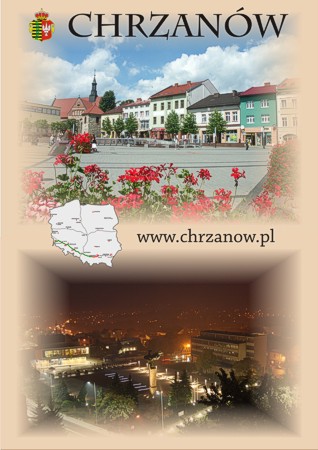  PUCHAR POLSKI W MŁODZIEŻOWEJ  PIŁCE RĘCZNEJ PLAŻOWEJ CHŁOPCÓW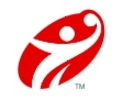 ZPRP w Polsce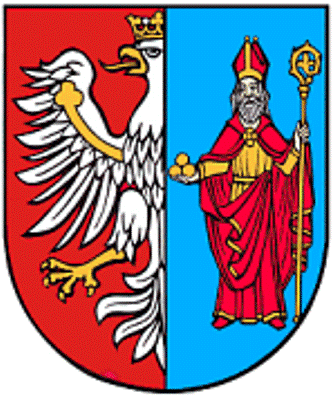 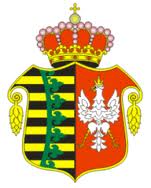                      Powiat Chrzanowski                                    Gmina ChrzanówChrzanów 23 – 24 czerwiec 2012